Communiqué de la CGT Pôle emploi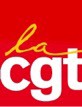 Audience Classification du 10 mars au Tribunal de Grande Instance de ParisLa mauvaise foi continue…Au cours de cette audience, la collusion entre la direction et les organisations syndicales signataires de l’accord classification s’est amplement confirmée: leurs deux avocats qui se tenaient côte à côte répondaient d’une même voix aux interventions des avocats de la CGT, du SNU et de FO.Au bout du compte, à la demande de l’avocat de la CGT qui demandait du temps pour examiner les « répliques » déposées à la dernière minute par les avocats des signataires et y répondre, l’audience a été repoussée par les juges à la date du 7 avril prochain, pour ne pas risquer de se mettre sous le coup d’un vice de forme (dixit message de la CFTC Emploi)..Force est de constater que les signataires de ce mauvais Accord Classification ne supportent pas que la justice leur impose le formalisme qu’il nous accusent de ne pas respecter. Leur mauvaise foi continue!Paris, le 11 mars 2015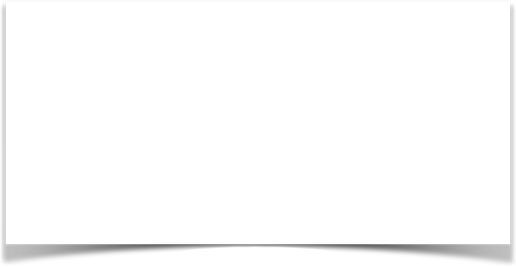 